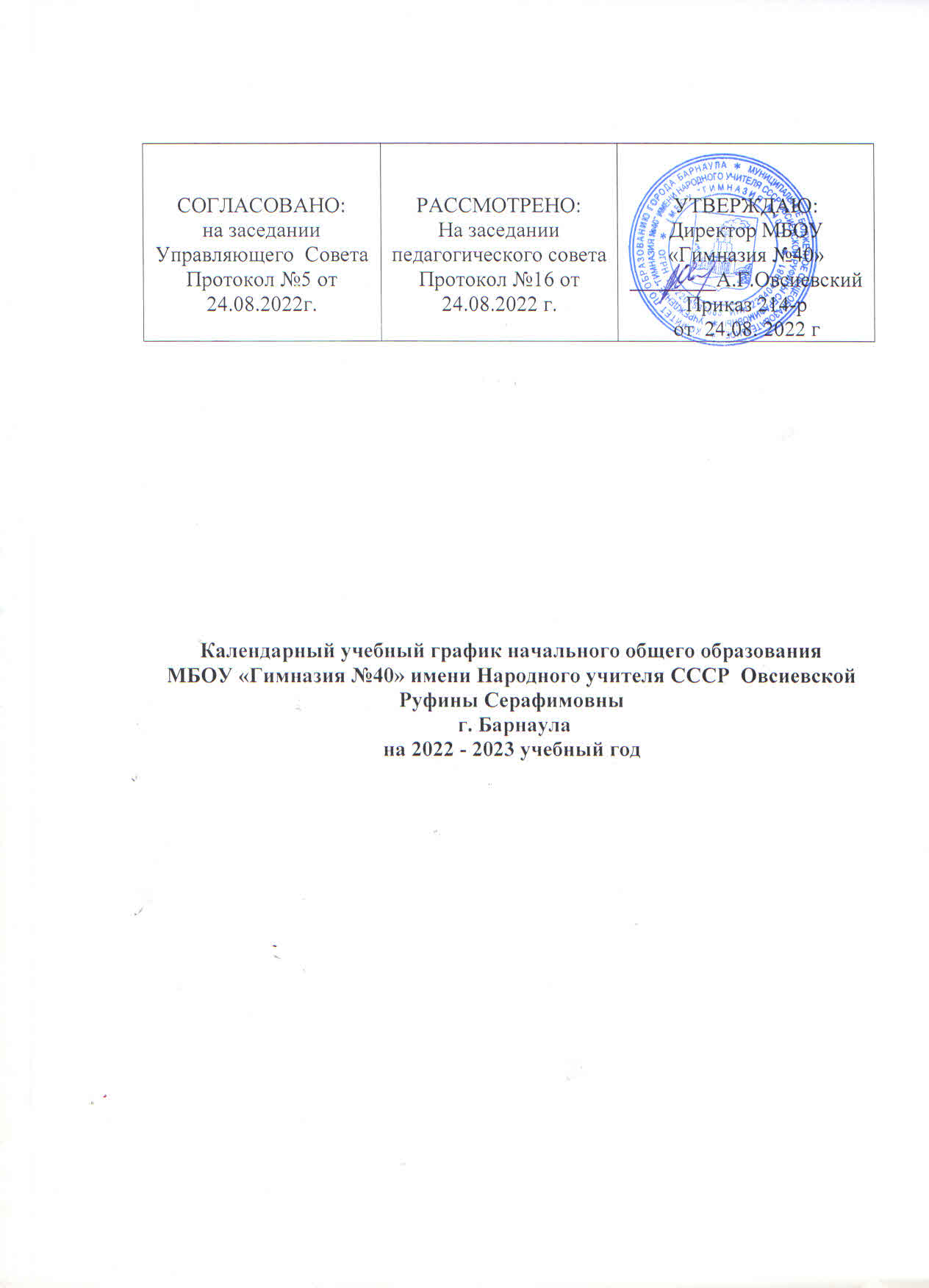 Календарный учебный график разработан в соответствии Федеральным законом от 29.12.2010 № 273-ФЗ  п.9 ст.2 «Об образовании в Российской Федерации»; с постановлением Главного государственного санитарного врача Российской Федерации от 29.12.2010 №189 «Об утверждении  СанПин 2.4.2.2821-10 «Санитарно-эпидемиологические требования к условиям и организации обучения в общеобразовательных учреждениях» (с изменениями и дополнениями),а также от 10.07.2015 №26 «Об утверждении СанПиН 2.4.2.3286-15 "Санитарно-эпидемиологические требования к условиям и организации обучения и воспитания  в организациях, осуществляющих образовательную деятельность  по адаптированным основным общеобразовательным программам для обучающихся с ограниченными возможностями здоровья"	 Календарный учебный график строится с учётом общего срока освоения основных образовательных программ по уровням образования и продолжительности учебного года.В МБОУ «Гимназия №40» реализуются следующие образовательные программы:- основная образовательная программа начального общего образования;- адаптированная основная образовательная  программа  начального общего образования для обучающихся с задержкой психического развития(7.2).2. Гигиенические требования к максимальным величинам недельной образовательной нагрузкиЗанятия проводятся в две смены. Учебные занятия начинаются в 8.00 час.В первую смену обучаются:		1А, 1Б, 1В, 1Г, 2А, 3Б, 3В, 4В  классы.Во вторую смену обучаются:	 2Б, 2В, 2Г, 3А,  3Г, 4А, 4Б классы.3.График звонков и переменПонедельник: Вторник - пятница:4.Продолжительность уроков в соответствии с учебным планом и Уставом гимназии:для учащихся 2-4 классов	-	40 минутдля учащихся 1 классов	-	35 минут в первом полугодии и 40   минут во втором полугодии.5.Особенности режима работы обучающихся 1 классов: «ступенчатый» режим обучения в первом полугодии – сентябрь-октябрь – по 3 урока, ноябрь-декабрь – по 4 урока. Продолжительность уроков 35 минут.6.Образовательная недельная нагрузка в течение дня составляет: 1 – 4 классы обучаются по 5-дневной рабочей неделе; для обучающихся 1 класса – 4 урока и 1 день в неделю 5 уроков за счёт урока физкультуры; для обучающихся 2-4 классов – не более 5 уроков. Расписание уроков составлено с учетом дневной и недельной умственной работоспособности обучающихся и шкалой трудности учебных предметов. Для осваивающих программу начального общего образования сдвоенные уроки не проводятся. Уроки физической культуры, если этому позволяют погодные условия, проводятся на открытом воздухе. Объем домашних заданий (по всем предметам) не должен превышать (в астрономических часах): в 4 классах – 2 часа. 7.Сроки и продолжительность каникул:- осенние каникулы – 29.10.2022 – 06.11.2022 (9 дней);- зимние каникулы – 29.12.2022  - 08.01.2023 (11 дней);- для учащихся первых классов дополнительные каникулы в феврале 2023г (7 дней);- весенние каникулы – 24.03.2023 – 02.04.2023 (10 дней);- летние каникулы – с 01.06.2023 по 31.08.20238.Внеурочная деятельность:	Внеурочная деятельность реализуется в виде экскурсий, кружков, секций, олимпиад, соревнований, проектной деятельности обучающихся и т.д., а также занятий по предметам, общественно-полезным практикам. Для организации различных видов внеурочной деятельности используются читальный зал библиотеки, учебные кабинеты, актовый и спортивные залы, спортивные сооружения, стадион гимназии.8.Промежуточная аттестация: Проводится в сроки, определённые «Положением о проведении промежуточной аттестации учащихся и осуществлении текущего контроля успеваемости». Оценки по предметам за учебный период выставляются за 3 дня до окончания четверти или полугодия. В начальной школе в первом классе аттестация не проводится, во 2-4 классах промежуточная аттестация осуществляется каждую четверть и год. Во избежание перегрузки обучающихся допускается проведение контрольных работ не более одной в день, трех в неделю. Время проведения контрольных работ определяется общешкольным графиком, составляемым заместителем директора по УР по согласованию с учителями предметниками. КлассыПри 6 дневной неделе (не более)При 5 дневной неделе (не более)Продолжительность учебного года121 час33 учебные недели2-423 час.34 учебные неделиУрокиУрокиПеременыI сменаI сменаI смена8.00-8.05Флаг, гимн8.05-8.35«Разговор о важном»1 урок8.40-9.20 5 минут2 урок9.25-10.05 15 минут3 урок10.20-11.0015 минут4 урок11.15-11.5510 минут5 урок12.05-12.4510 минут6 урок12.55-13.355 минут7 урок13.40-14.2030 минутII сменаII сменаII смена1 урок14.20-14.50«Разговор о важном»1 урок14.55-15.3515 минут2 урок15.50-16.3015 минут3 урок16.45-17.255 минут4 урок17.30-18.105 минут5 урок18.15-18.55УрокиУрокиПеременыI сменаI сменаI смена1 урок8.00-8.40 5 минут2 урок8.45-9.25 15 минут3 урок9.40-10.2015 минут4 урок10.35-11.1515 минут5 урок11.30-12.1010 минут6 урок12.20-13.005 минут7 урок13.05-13.4520 минутII сменаII сменаII смена1 урок14.05-14.4515 минут2 урок15.00-15.4015 минут3 урок15.55-16.3510 минут4 урок16.45-17.255 минут5 урок17.30-18.10